Publicado en Barcelona el 25/01/2024 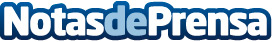 UNIVERSAE inaugura en Barcelona el instituto de Formación Profesional más grande del mundo La institución educativa afianza su presencia en Cataluña con un nuevo campus de más de 13.000 metros cuadrados en Sant Joan Despí, que se une al ya existente en Cornellá de Llobregat. Autoridades, altos representantes de instituciones internacionales y destacadas personalidades del mundo empresarial han asistido a la inauguración celebrada esta mañanaDatos de contacto:Comunicación de UNIVERSAEUNIVERSAE919 03 34 34Nota de prensa publicada en: https://www.notasdeprensa.es/universae-inaugura-en-barcelona-el-instituto Categorias: Nacional Educación Cataluña Formación profesional Universidades http://www.notasdeprensa.es